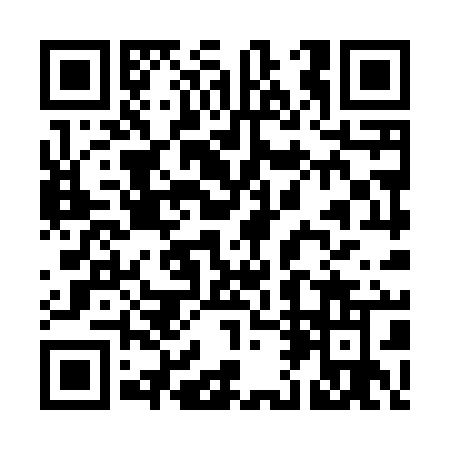 Prayer times for Rainbach im Muhlkreis, AustriaWed 1 May 2024 - Fri 31 May 2024High Latitude Method: Angle Based RulePrayer Calculation Method: Muslim World LeagueAsar Calculation Method: ShafiPrayer times provided by https://www.salahtimes.comDateDayFajrSunriseDhuhrAsrMaghribIsha1Wed3:305:4212:594:598:1710:202Thu3:275:4012:595:008:1910:233Fri3:245:3912:595:008:2010:254Sat3:225:3712:595:018:2210:285Sun3:195:3512:595:018:2310:306Mon3:165:3412:595:028:2410:337Tue3:135:3212:595:028:2610:358Wed3:105:3112:595:038:2710:389Thu3:085:2912:595:048:2910:4010Fri3:055:2812:595:048:3010:4311Sat3:025:2612:595:058:3110:4512Sun2:595:2512:585:058:3310:4813Mon2:565:2412:585:068:3410:5014Tue2:535:2212:585:068:3510:5315Wed2:515:2112:595:078:3710:5616Thu2:485:2012:595:078:3810:5817Fri2:455:1812:595:088:3911:0118Sat2:425:1712:595:088:4111:0319Sun2:425:1612:595:098:4211:0620Mon2:415:1512:595:098:4311:0821Tue2:415:1412:595:098:4411:0922Wed2:415:1312:595:108:4511:0923Thu2:405:1212:595:108:4711:1024Fri2:405:1112:595:118:4811:1025Sat2:405:1012:595:118:4911:1126Sun2:395:0912:595:128:5011:1127Mon2:395:0812:595:128:5111:1228Tue2:395:0712:595:138:5211:1229Wed2:385:061:005:138:5311:1330Thu2:385:061:005:138:5411:1431Fri2:385:051:005:148:5511:14